МУНИЦИПАЛЬНОЕ АВТОНОМНОЕ УЧРЕЖДЕНИЕ КУЛЬТУРЫ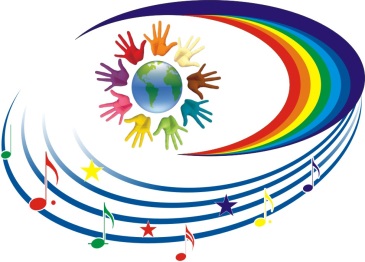 НАТАЛЬИНСКОГО МУНИЦИПАЛЬНОГО ОБРАЗОВАНИЯБАЛАКОВСКОГО МУНИЦИПАЛЬНОГО РАЙОНАСАРАТОВСКОЙ ОБЛАСТИ«НАТАЛЬИНСКИЙ ЦЕНТР КУЛЬТУРЫ»413801 с.Натальино, Балаковского района, Саратовской области, ул. Карла Маркса, д.21Утверждаю:Директор МАУК «Натальинский ЦК»А.В.Долгов Сводный план мероприятий, посвященных Дню инвалида03.12.2022г.Заведующий отделом культуры                                                      Орощук Е.А.№Наименование мероприятияДата, время, место проведенияОтветственныйс.Натальинос.Натальинос.Натальинос.Натальино1Международный День инвалидапраздничная программа«Сердцем к сердцу »02.12.2022г.15:00СДКЗавед.отделом культуры          Орощук Е.А.с.Матвеевкас.Матвеевкас.Матвеевкас.Матвеевка2Единый час доброты«Поговорим  о милосердии»03.12.2022г.16:00СДК. Зав. секторомЕлшина А.А.п.Новониколаевскийп.Новониколаевскийп.Новониколаевскийп.Новониколаевский3Международный День инвалидаИнфочас«Параолимпийские чемпионы»03.12.2022г.17:00СДКЗав. секторомКосолапкина А. П.4Социальныевидеоролики“Я такой же, как ты!”03.12.2022г.ok.ru/group52070590447767Зав. секторомКосолапкина А. П.п.Головановскийп.Головановскийп.Головановскийп.Головановский5«Путь к милосердию» - тематическая беседа с учащимися01.12.2022г18:00СДКЗав. секторомТелекакбель У.Н.6«Цветик - семицветик» - мастер класс по изготовлению цветка с пожеланиями добра02.12.2022г18:00СДКЗав. секторомТелекакбель У.Н.п.Грачип.Грачип.Грачип.Грачи7Беседа диалог «Возможности ограничены, способности безграничны»02.12.2022г10:00МАОУ СОШ п.ГоловановскийЗав. секторомВласенко О.А.с.Николевкас.Николевкас.Николевкас.Николевка8Информационный час«Мир один для всех»02.12.2022г.14:00СДКЗав. секторомАвдеева М.М.п.Николевскийп.Николевскийп.Николевскийп.Николевский9Беседа«Не жалейте сердца»02.12.2022г.16.00
ДКЗав. секторомЛеончик Н.П.
с.Хлебновкас.Хлебновкас.Хлебновкас.Хлебновка10Час общения«Протяни руку дружбы»03.12.2022г.11:00СДК с. ХлебновкаЗав. секторомСливина И.Н.с.Подсосенкис.Подсосенкис.Подсосенкис.Подсосенки11«Подари тепло души!» концерт с участием группы «Селяночки» к международному дню людей с ограниченными возможностями.02.12.2022г.17:00СДКЗав. секторомБурлакова Е.А.с.Старая Медынкас.Старая Медынкас.Старая Медынкас.Старая Медынка12Тематическая беседа"Сильные духом"02.12.2022г.12:00СКС. Старая МедынкаЗав. секторомТихомирова В.В.с.Андреевкас.Андреевкас.Андреевкас.Андреевка13Инфо-обзор чемпионов паралимпийских игр«Сильные и вдохновляющие»03.12.2022г.
15:00СКЗав. секторомКороткова Г.К.
